Prijsaanpassing Ford Mustang Mustang eind derde kwartaal exclusief in de showroom van zeven Ford StoresMustang van 17 tot en met 26 april te bewonderen op de AutoRAI AMSTERDAM, 12 februari 2015 – Ford heeft besloten de Europese Mustang prijzen voor belasting te harmoniseren. In Nederland heeft dit tot gevolg dat de prijs van de nieuwe Mustang in de meeste gevallen naar beneden toe wordt bijgesteld. Robert Hoen, Director Sales, Ford Nederland: “We zijn erg blij met de harmonisatie van de Europese Mustang prijzen voor belasting door Ford. Hierdoor kunnen wij de Mustang in Nederland in de meeste gevallen scherper aan onze klanten aanbieden. De Mustang staat nu al vanaf € 47.600 in de Nederlandse prijslijst.” De nieuwe Mustang wordt aan het eind van het derde kwartaal in de showroom van de Nederlandse FordStores verwacht. De FordStores zijn een nieuw concept. Het zijn zogenaamde ´flagship dealers´ die op alle vlakken het beste van Ford laten zien. Bij deze dealerbedrijven is de volle breedte van het Europese Ford gamma aanwezig. Uiteraard krijgen de FordStores niet alleen een Mustang in de showroom, maar hebben zij ook een Mustang demo beschikbaar voor een proefrit. De eerste FordStores in Amsterdam en Zaandam zullen nog voor de AutoRAI af zijn. Dit jaar verschijnen er FordStores in de volgende zeven plaatsen: Amsterdam, Zaandam, Almere, Utrecht, Zwolle, Beek en Amersfoort.De Mustang, die al wel te bestellen is, zal ook te bewonderen zijn tijdens de AutoRAI van 17 tot en met 26 april.De aangepaste prijsopbouw van de Ford Mustang ziet er als volgt uit:•	Fastback 2.3 EcoBoost 		€   47.600•	Fastback 2.3 EcoBoost automaat	€   70.700•	Convertible 2.3 EcoBoost		€   53.600•	Convertible 2.3 EcoBoost automaat	€   75.200•	Fastback GT 5.0 V8 			€ 104.500•	Fastback GT 5.0 V8 automaat	€   98.700•	Convertible GT 5.0 V8 		€ 111.600•	Convertible GT 5.0 V8 automaat	€ 106.300# # #Over Ford Motor CompanyFord Motor Company is gevestigd in Dearborn, Michigan (VS), en is een toonaangevend bedrijf in de auto-industrie. Het bedrijf houdt zich op zes continenten bezig met de fabricage of distributie van auto's. Het bedrijf beschikt wereldwijd over ongeveer 189.000 medewerkers en 65 fabrieken en exploiteert de merken Ford en Lincoln. Via Ford Motor Credit Company biedt het bedrijf financiële diensten aan. Ga naar www.corporate.ford.com voor meer informatie over de producten van Ford.Ford Europa fabriceert, verkoopt en onderhoudt auto's van het merk Ford in 50 afzonderlijke markten en heeft ongeveer 47.000 werknemers in dienst. Joint ventures en zelfstandige activiteiten meegeteld, werken er ongeveer 66.000 mensen voor het bedrijf. Ford Europa bestaat uit Ford Motor Credit Company, Ford Customer Service Division en 23 productiefaciliteiten (12 eigen of geïntegreerde joint venture-faciliteiten en 11 zelfstandige joint venture-faciliteiten). De eerste auto's van Ford werden in 1903 naar Europa verscheept, hetzelfde jaar waarin Ford Motor Company is opgericht. De productie in Europa begon in 1911.Voor meer informatie over Ford:Ford Nederland B.V.Afdeling Public RelationsSebastiaan van de PolTelefoon: 020-5044778E-mail: svandepo@ford.com Mediasite: www.fordmediacenter.nl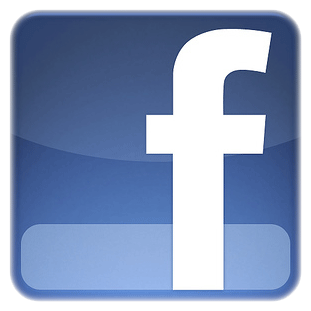 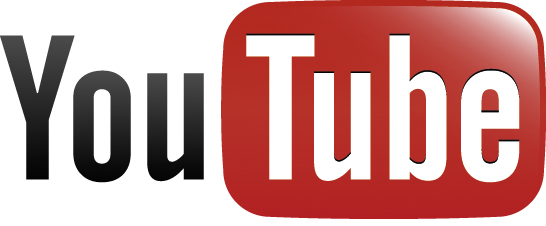 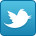 